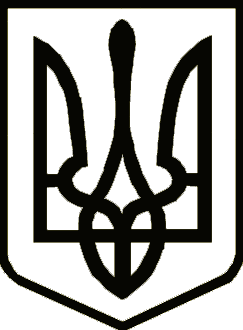 УкраїнаЧЕРНІГІВСЬКА РАЙОННА ДЕРЖАВНА АДМІНІСТРАЦІЯЧЕРНІГІВСЬКОЇ  ОБЛАСТІРОЗПОРЯДЖЕННЯПро затвердження плану заходів щодореалізації Національної стратегії зоздоровчої рухової активності в Чернігівському районі на 2019 рікНа виконання розпорядження голови обласної державної  адміністрації  від 27 серпня 2018 року №488  «Про затвердження плану заходів щодо реалізації  Національної стратегії з оздоровчої  рухової  активності в Чернігівській області на 2019 рік» та з метою забезпечення  координації дій усіх  заінтересованих організацій з реалізації в районі зазначеної Національної    стратегії  з о б о в ’ я з у ю: Затвердити план заходів щодо реалізації Національної стратегії з оздоровчої рухової активності в Україні на період до 2025 року «Рухова активність – здоровий спосіб життя – здорова нація» на 2019 рік (додається).Структурним підрозділам районної державної адміністрації, виконкомам сільських, селищних рад, в тому числі об’єднаних територіальних громад (в порядку рекомендації) забезпечити виконання плану заходів щодо реалізації Національної стратегії з оздоровчої рухової активності в Україні на період до 2025 року «Рухова активність – здоровий спосіб життя – здорова нація» на 2019 рік та до 01 січня 2020 року поінформувати  відділ освіти, сім’ї, молоді та спорту районної державної адміністрації про його виконання.Виконкомам сільських, селищних рад, в тому числі об’єднаних територіальних громад (в порядку рекомендації) розробити і затвердити у місячний термін плани заходів на 2019 рік щодо реалізації Національної стратегії з оздоровчої рухової активності в Україні на період до 2025 року «Рухова активність – здоровий спосіб життя – здорова нація» на місцях  на 2019 рік  та забезпечити їх виконання і оприлюднення звітів про їх виконання  до 01 січня 2020 року.Контроль за виконанням розпорядження покласти на заступника голови районної державної адміністрації згідно з розподілом обов’язків. Голова районноїдержавної адміністрації                                                     В. КОРЖНадіслати:відділ освіти, сім’ї, молоді та спорту;КЛПЗ «Чернігівська центральна районна лікарня»,КЗ «Чернігівський районний центр ПМСД»;Районна ДЮСШ «Колос»;Чернігівська районна організація ФСТ «Колос»;Чернігівська районна громадська організація«Федерація футболу»;виконкоми сільських, селищних рад;ради об’єднаних територіальних громад ;сектор організаційної роботи, інформаційної діяльності та комунікацій з громадськістю. 18.09. 2018  2018 року    м. Чернігів			      №1341Подає:Начальник відділу освіти. сім’ї, молоді та спорту райдержадміністраціїТ. МАХАНЬКОВАПогоджено:Заступник головирайдержадміністраціїА. КУРДАНОВКерівник апарату райдержадміністрації Т. КУРИЛЕНКОЗаступник керівникаапарату райдержадміністрації -начальник відділу  по роботіз персоналом та зверненнями громадянТ. ШАРАНачальник загального відділурайдержадміністраціїЛ. МИХАЙЛІВСЬКА